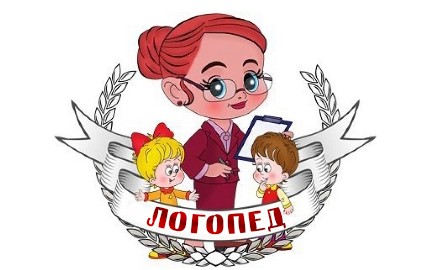 Упражнения для развития фонематического слухаУпражнение 1 Взрослый предлагает ребенку определить, далеко или близко находится звучащий объект, а затем воспроизвести звукокомплексы различными по силе голосом (громко, тихо). Кричат дети: АУ (громко), АУ (тихо). Лает собака: АВ (громко), АВ (тихо). Мяучит кошка, мычит корова, поет петух, кудахчет курица, квакают лягушки, каркает ворона, блеет овечка и т.п.	УпражнениеВзрослый показывает, а затем просит ребенка воспроизвести изменения характера, тембра и эмоциональной окраски одного и того же звука.А – плачет девочка                             О – удивилась мамаА – показываю горло врачу              О – стонет бабушкаА – поет певица                                   О – поет певица А – качаем малыша                            О – потягивается папаА – девочка укололась иголкой       О – кричит охотник в лесуУпражнение 2Изменение одного звукокомплекса по высоте и силе. Взрослый предлагает ребенку сказать, например, МЯУ: громко (кот рядом и просит есть), тихо (кот за дверью), высоким голосом (котенок), низким голосом (старый кот). Аналогично нужно изменить звуковые параметры при воспроизведении следующих звукоподражаний:ИГОГО, МУ, ГАВ, КВА, БЕ, КУ-КУ	УпражнениеВзрослый дает ребенку два кружка – красный и зеленый – у предлагает игру: если ребенок услышит правильное название того, что изображено на картинке, он должен поднять зеленый круг, если неправильное – красный. Произнесение слова сопровождается показом картинки.БАМАН-ПАМАН-БАНАН-БАНАМ- ВАВАН-ДАВАН-БАНАН-ВАНАНАЛЬБОМ-АЙБОМ-АНЬБОМ-АВЬБОМ-АЛЬПОМ-АЛЬНОМ-АЛЬБОМКЛЕТКА-КЪЕТКА-КЛЕТТА-ТЛЕТКА-КВЕТКА-КЛЕТКА-КЪЕКТАУпражнение 3Ребенку предлагается повторять похожие слова вначале по 2, затем по три в названном порядке:МАК-БАК-ТАК                         МОТОК-КАТОК-ПОТОКТОК-ТУК-ТАК                           БАТОН-БУТОН-БЕТОНДАМ-ДОМ-ДЫМ                    БУДКА-ДУДКА-УТКАКОМ-ДОМ-ГНОМ                   НИТКА-ВАТКА-ВЕТКА                                                    КЛЕТКА-ПЛЕТКА-ПЛЕНКА                                                    ТЫКВА-БУКВА-БУДКА	Упражнение Из четырех слов, отчетливо произнесенных взрослым, ребенок должен назвать то, которое отличается от остальных:КАНАВА-КАНАВА-КАКАО-КАНАВАКОМ-КОМ-КОТ-КОМ УТЕНОК-УТЕНОК-УТЕНОК-КОТЕНОКБУДКА-БУКВА-БУДКА-БУДКАВИНТ-ВИНТ-БИНТ-ВИНТМИНУТА-МОНЕТА-МИНУТА-МИНУТАДУДКА-БУДКА-БУДКА-БУДКАБУФЕТ-БУКЕТ-БУФЕТ-БУФЕТБИЛЕТ-БАЛЕТ-БИЛЕТ-БИЛЕУпражнение  4Из каждых четырех слов названных взрослым слов ребенок должен выбрать слово, которое по звуковому составу не похоже на остальные 3:МАК-БАК-ТАК-БАНАН, СОК-КОМ-ИНДЮК-ДОМ,ЛИМОН-ВАГОН-КОТ-БУТОН, СОВОК-ГНОМ-ВЕНОК-КАТОКМАК-БАК-ВЕНИК-РАК, ПЯТКА-КАДКА-ВЕНОК-ПЯТКА	Упражнение 5Взрослый читает 2 стихотворные строки, выделяя голосом последнее слово в начальной строке. Ребенок должен выбрать одно слово из трех предложенных, добиваясь рифмы в стихе.1)ШЕПЧЕТ НОЧЬЮ МНЕ НА УШКОСКАЗКИ РАЗНЫЕ (ПЕРИНА, ПОДУШКА, РУБАШКА)2)ОЙ, РЕБЯТА, ВЕРЬ, НЕ ВЕРЬ –ОТ МЕНЯ СБЕЖАЛА  (КОШКА, ДВЕРЬ, СТЕНКА)3)ОТ ГРЯЗНУЛИ ДАЖЕ СТОЛПОЗДНИМ ВЕЧЕРОМ (СБЕЖАЛ, УШЕЛ, УСКАКАЛ)4)ГОВОРИЛА МЫШКА МЫШКЕ:-ДО ЧЕГО ЛЮБЛЮ Я (КНИЖКИ, СЫР, МЯСО)Упражнение 6Взрослый просит подобрать слово в рифму.ПОРТФЕЛЬ Я ВЫРОНИЛ ИЗ РУК,                ПЕС КОЗЕ ПРИНЕС БУКЕТ,ТАКОЙ БОЛЬШОЙ НА ВЕТКЕ ..(ЖУК)        СЫТНЫЙ БУДЕТ ЕЙ …(ОБЕД)ШЕЛ ПО ЛЕСУ ШУСТРЫЙ МИШКА,        ТО НАЗАД, ТО ВПЕРЕДНА НЕГО СВАЛИЛАСЬ..(ШИШКА)            МОЖЕТ ПЛЫТЬ …(ПАРОХОД)ТИШЕ, ТАНЕЧКА НЕ ПЛАЧЬ,                      НЕ ДРОЖИ, СЕРЕЖКА,НЕ УТОНЕТ В РЕЧКЕ ..(МЯЧ)                      ЭТО Ж НАША …(КОШКА)	Упражнение  7Взрослый читает стихотворение. Ребенок должен выбрать из слов, близких по звуковому составу, нужное в соответствии с данным определением понятия.    Я тебе задачу дам – все расставить по местам:Что скатали мы зимой?Что построили с тобой?На крючок в реке попал?Может все, хоть ростом мал?(СЛОВА ДЛЯ ПОДСТАНОВКИ: ДОМ, КОМ, ГНОМ, СОМ)Упражнение  8Воспроизведение слогового ряда со сменой ударного слога.та-та-ТА      па-па-ПА      ка-ка-КА     та-ТА-та      па-ПА-па      ка-КА-ка      ТА-та-та      ПА-па-па      КА-ка-каФа-фа-фа, ва-ва-ва, ма-ма-ма, на-на-на, ба-ба-ба, га-га-га.	Упражнение Воспроизведение слоговых сочетаний с одним согласным и разными гласными звуками.ТА-ТО-ТУ                     НУ-НЫ-НА           БО-БА-БЫТЫ-ТА-ТО                    НО-НА-НУ            БУ-БО-БАМУ-МЫ-МА               ДА-ДЫ-ДО           ПА-ПУ-ПОМО-МА-МЫ               ДУ-ДЫ-ДА            КУ-КО-КА  и т.д.ВА-ВУ-ВОУпражнение 9Воспроизведение слоговых сочетаний с общим гласным и разными согласными звуками.ТА-КА-ПА                         ПА-КА-ТАКА-НА-ПА                        ГА-БА-ДАФА-ХА-КА                        КА-ФА-ХАБА-ДА-ГА                         ВА-МА-НА и т.д.МА-НА-ВА	Упражнение  10Воспроизведение слоговых сочетаний с согласными звуками, различающимися по звонкости/глухости, сначала по 2 слога:ПА-БА, ПО-БО, ПУ-БУ, ПЫ-БЫТА-ДА, КА-ГА, ФА-ВА, СА-ЗА, ША-ЖА  (то же с гласными О, У, Ы), затем по 3 слога:ПА-БА-ПАПО-БО-ПОПУ-БУ-ПУПЫ-БЫ-ПЫТа-да-та да-та-да, га-ка-га, ка-га-ка, ва-фа-ва, фа-ва-фа, са-за-саУпражнение 11Воспроизведение слоговых сочетаний с согласными звуками, различающимися по мягкости/твердости